Конкурсное задание 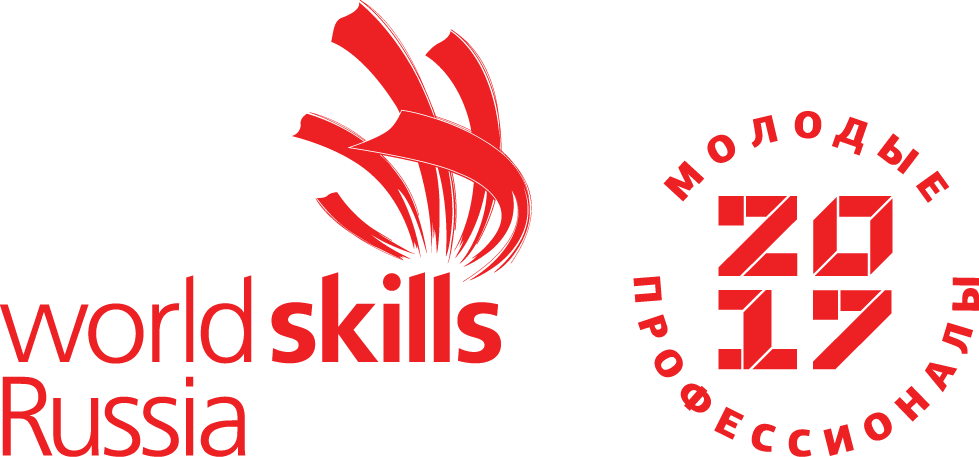 Компетенция«Медицинский и социальный уход»Конкурсное задание включает в себя следующие разделы:Формы участия в конкурсеЗадание для конкурсаМодули задания и необходимое время. Критерии оценкиНеобходимые приложенияКоличество часов на выполнение задания:15 ч.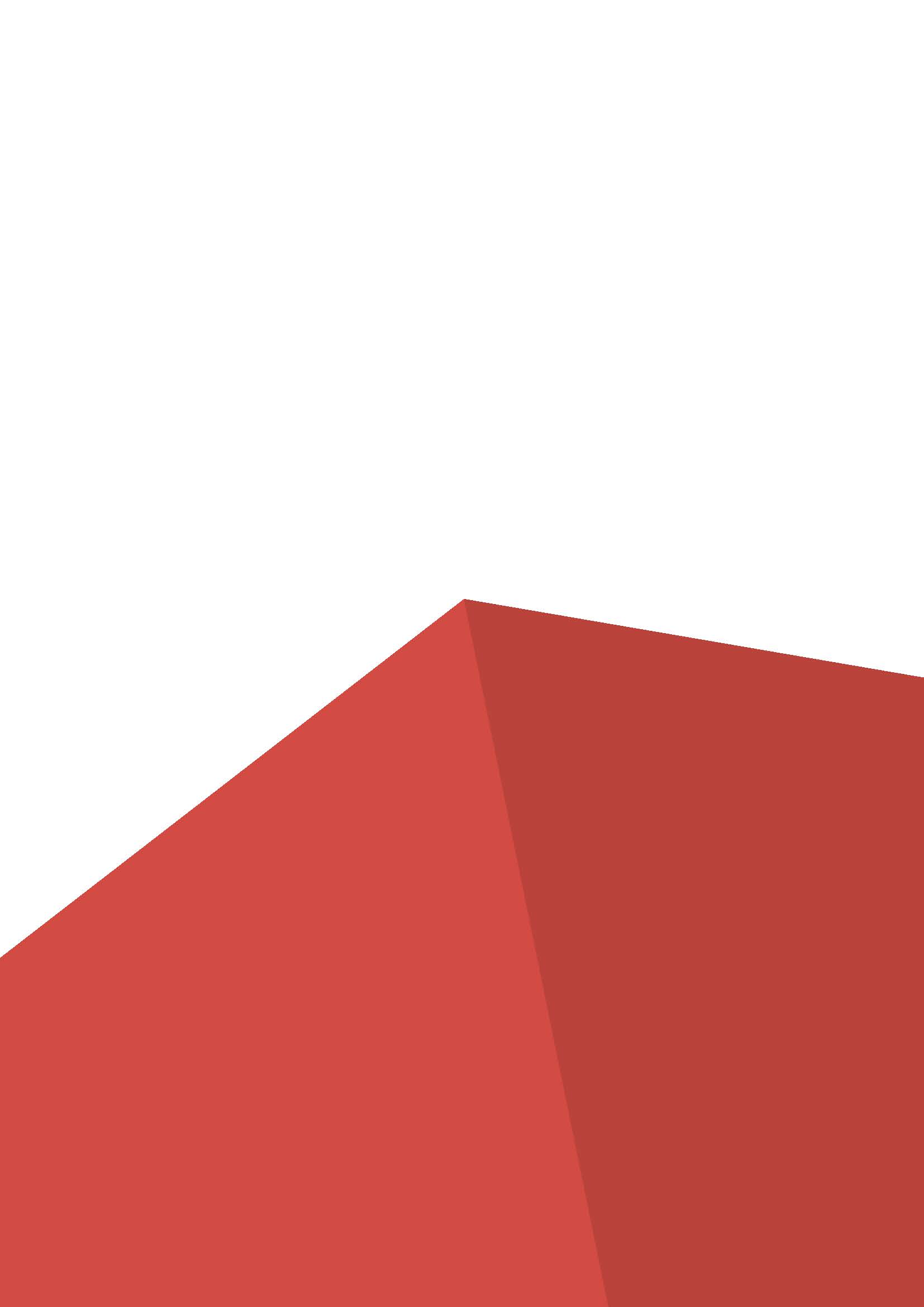 1. ФОРМЫ УЧАСТИЯ В КОНКУРСЕИндивидуальный конкурс.2. ЗАДАНИЕ ДЛЯ КОНКУРСАВ соревнованиях по компетенции проверка знаний и понимания осуществляется посредством оценки выполнения практической работы. Отдельных теоретических тестов на знание и понимание не предусмотрено.Конкурсные задания составлены на основе Спецификации стандартов WorldSkills (WSSS) которые определяют знание, понимание, умения и конкретные компетенции, и лежат в основе лучших международных практик в отношении технологий и профессионального ухода, в соответствии с профессиональными образовательными программами среднего профессионального образования, разработанными на основе федеральных государственных образовательных стандартов по специальности «Сестринское дело» и в соответствии с Национальными стандартами РФ. Конкурсное задание состоит из нескольких отдельных модулей, которые проводятся в одной из зон - сфер медицинского и социального ухода. Все модули имеют равное значение в зонах ухода:Зона 1 - уход в стационаре/ хосписе/дневном стационаре;Зона 2 -уход в - домашних условиях / в центре сестринского ухода.Все зоны воспроизводят реальные направления в данной отрасли, а именно: уход в условиях стационара, уход в условиях хосписа, уход в условиях дневного стационара, а также уход в домашних условиях, обучение в домашних условиях, уход в центре  сестринского ухода.Для каждой зоны предполагается выполнения задания в течение как минимум трех часов на Конкурсанта.              В каждой зоне Конкурсант выполняет задания, основанные на имитации потребностей пациентов/клиентов в соответствующей обстановке.Конкурсант выполняет задания, основанные на имитации потребностей пациентов/клиентов в соответствующей обстановке.Оценка Конкурсного задания будет основываться на следующих критериях:1. Организация и управление работой.2. Коммуникация и межличностные навыки.3. Инновации и творческий подход в решении проблем.4. Оценка и планирование работы с пациентом/клиентом.5. Организация и проведение работы с пациентом/ клиентом.6. Оценка работы с пациентом /клиентом.Вне зависимости от количества модулей, Конкурсное задание должно включать оценку по каждому из разделов WSSS. Конкурсное задание не должно выходить за пределы WSSS. Оценка знаний участника должна проводиться исключительно через практическое выполнение Конкурсного задания. При выполнении Конкурсного задания не оценивается знание правил и норм WSR.Схема оценок основана на Техническом описании компетенции.Общее количество баллов по всем модулям равно 100.Субъективные оценки - Не применимо3. МОДУЛИ ЗАДАНИЯ И НЕОБХОДИМОЕ ВРЕМЯ.КРИТЕРИИ ОЦЕНКИ.Конкурсное задание состоит из следующих модулей:Модуль А. Осуществление доказательного ухода в условиях медицинской организации (хоспис).Модуль В. Осуществление доказательного ухода в условиях медицинской организации (стационар).Модуль С. Осуществление обучения пациента в домашних условиях.Модуль D. Осуществление доказательного ухода в домашних условиях.Модуль Е. Осуществление доказательного ухода в условиях медицинской организации (дневной стационар).Модуль F . Осуществление обучения пациента в условиях центра сестринского ухода.Модули Конкурсного задания могут иметь различную длительность.Описание проекта и заданийМодуль А. Осуществление доказательного ухода в условиях медицинской организации (хоспис).Время на выполнение модуля по 45 минут, включая время подготовки 5 минут.Модуль В. Осуществление доказательного ухода в условиях медицинской организации (стационар).Время на выполнение модуля по 45 минут, 
включая время подготовки 5 минутИнструкции для участников     Для составления плана одного модуля используйте одну страницу  (всего 2 страницы). Вы можете перечитать план в течение 5 минут, данных на ознакомление. Когда вы приступите к соревнованиям, пожалуйста, отдайте план экспертам.Выполнение. В начале выполнения модуля Конкурсного задания у вас есть 5 минут для ознакомления с обстановкой, в период ознакомления Вы ничего не трогаете, не перемещайте, не разговариваете с пациентом.Внимательно прочитайте описание ситуации. Выполняйте задания, которые указаны в описании. Данная ситуация приближена к реальной, действуйте в ситуации, как в реальной рабочей обстановке. Время на выполнение модуля - 45 минут, включая время подготовки 5 минут.Схема оценок основана на Техническом описании компетенцииСхема оценки модуля АСубъективные оценки - Не применимо.Схема оценки модуля ВСубъективные оценки - Не применимоНеобходимое оборудованиеОписание проекта и заданийМодуль С. Осуществление обучения пациента в домашних условияхВремя на выполнение модуля по 45 минут, 
включая время подготовки 5 минут.Модуль D. Осуществление доказательного ухода в домашних условиях.Время на выполнение модуля по 45 минут, 
включая время подготовки 5 минут.Инструкции для участниковДля составления плана одного модуля используйте одну страницу (всего 2 страницы). Вы можете перечитать план в течение 5 минут, данных на ознакомление. Когда вы приступите к соревнованиям, пожалуйста, отдайте план экспертам.Выполнение. В начале выполнения модуля Конкурсного задания у вас есть 5 минут для ознакомления с обстановкой, в период ознакомления Вы ничего не трогаете, не перемещайте, не разговариваете с пациентом.Внимательно прочитайте описание ситуации. Выполняйте задания, которые указаны в описании. Данная ситуация приближена к реальной, действуйте в ситуации, как в реальной рабочей обстановке. Время на выполнение модуля -  45 минут, включая время подготовки 5 минут.Схема оценок основана на Техническом описании компетенции.Схема оценок модуля ССубъективные оценки - Не применимоСхема оценок модуля DСубъективные оценки - Не применимоНеобходимое оборудованиеОписание проекта и заданийТестовый проект. Зона 1,2.  Модуль Е. Осуществление доказательного ухода в условиях медицинской организации (дневной стационар).Модуль F . Осуществление обучения пациента в условиях центра сестринского ухода.Инструкции для участниковДля составления плана одного модуля используйте одну страницу (всего 2 страницы). Вы можете перечитать план в течение 5 минут, данных на ознакомление. Когда вы приступите к соревнованиям, пожалуйста, отдайте план экспертам.Выполнение. В начале выполнения модуля Конкурсного задания у вас есть 5 минут для ознакомления с обстановкой, в период ознакомления Вы ничего не трогаете, не перемещайте, не разговариваете с пациентом.Внимательно прочитайте описание ситуации. Выполняйте задания, которые указаны в описании. Данная ситуация приближена к реальной, действуйте в ситуации, как в реальной рабочей обстановке. Время на выполнение модуля - 45 минут, включая время подготовки 5 минут.Схема оценок основана на Техническом описании компетенции.Схема оценок модуля ЕСубъективные оценки - Не применимоСхема оценок модуля FСубъективные оценки - Не применимоНеобходимое оборудование4.Приложения к заданиюПриложение     Температурный лист      Форма №	004/у.Приложение     Листок врачебных назначений.Приложенние  - Легенда статиста Приложение         План деятельностиПриложение 5*  Памятка для пациента.Приложение 6*  Шкала для оценки степени риска развития пролежней Ватерлоу.Приложение 8 *Л ист  противопролежневых  мероприятий.*Приложения  4 – 6 регламентированы Национальным стандартом РФ ГОСТ Р 56819-2015 Надлежащая медицинская практика. Инфологическая модель. Профилактика пролежней. Разработчики::Международный эксперт Е.А. Тарасова Менеджер компетенции: .Л. Р. .Рызванова.«Согласовано» Л Р.Рызванова -  Менеджер компетенции. «Медицинский и социальный уход»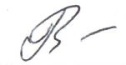 РазделWSSSКритерии% от общей суммы баллов1Организация и управление работой102Коммуникация и межличностные отношения253Инновации и творческий подход в решении проблем104Оценка и планирование необходимой работы с пациентом/клиентом105Организация и проведение работы с пациентом/клиентом356Оценка работы с пациентом/клиентом.10всеговсего100Название модуляОписание модуляЗадания модуляЗона 1 Хоспис/стационарПланирование.Утро. Сегодня вы работаете с 2  - мя пациентами. У вас 40 минут, чтобы составить план работы с 2 пациентами.Составьте письменный план заданий, которые вы должны выполнить сегодня в каждом модуле.Поставьте временные рамки к заданиям.Поставьте задания в логическом порядке. Запишите важные цели, которые преследуют каждые задания. Зона 1 Модуль А (С). Осуществление доказательного ухода в условиях медицинской организации (хоспис).Пациент в возрасте 46 лет, находится в хосписе, на постельном режиме с Ds :Хронический вирусный гепатит С. Цирроз печени В (по Чайалд-Пью). Хроническая печеночная недостаточность (стадия декомпенсации). Железодефицитная анемия 2ст. ГЦР.(T3N2M2) (Кахексия). Периодически испытывает боли в правом боку. В прошлый раз, когда он лежал в стационаре его сотояние осложнолось двухсторонней нижнедолевой  внутрибольничной очагово – сливной пневмонией. За пациентом всегда ухаживала сестра. Но сейчас, из – за болезни ребенка она не может уделить ему время. Сегодня ему предстоит рентгенография ОГК. Объем движений сохранен, но пациент чувствует слабость и неуверенность. Выполните назначения.Осуществите доказательный уход за пациентом. Разъясните элементы памятки для пациента.Проведите профилактику возможных осложнений.Оцените функциональное состояние пациента. Зона 1 Модуль В (Н)Осуществление доказательного ухода в условиях медицинской организации (стационар).Пациент в возрасте 36 находится в палате стационара, с Ds: Варикозное расширение вен нижних конечностей без язвы и воспаления. Состояние после флебоэктомии. Пациент долго не обращался к врачу, хотя часто после смены на судостроительном заводе испытывал в правой ноге ноющую боль и тяжесть. После обращения к врачу, ему было рекомендовано хирургическое лечение  –флебоэктомия. Операция была проведена вчера, но ему еще нельзя вставать из –за передуральной анестезии и  небольшой кровопотери во время операции. Пациенту ослаблен, объем движений сохранен, пациент  боится потревожить ногу после операции. Выполните назначения.Осуществите доказательный уход за пациентом. Проведите профилактику осложнений при риске тромбоза.Оцените функциональное состояние пациента.Проведите необходимый обьем гигиенических мероприятий. РазделWSSSКритерии ОценкиОценкиОценкиРазделWSSSКритерии Субъективная (если это применимо)ОбъективнаяОбщая1Организация и управление работой0222Коммуникация и межличностные отношения0443Инновации и творческий подход в решении проблем0224Оценка и планирование необходимой работы с пациентом/клиентом0665Организация и проведение работы с пациентом/клиентом022 6Оценка работы с пациентом/клиентом.022Всего1818РазделWSSSКритерии ОценкиОценкиОценкиРазделWSSSКритерии Субъективная (если это применимо)ОбъективнаяОбщая1Организация и управление работой0222Коммуникация и межличностные отношения0443Инновации и творческий подход в решении проблем0224Оценка и планирование необходимой работы с пациентом/клиентом0665Организация и проведение работы с пациентом/клиентом022 6Оценка работы с пациентом/клиентом.022Всего1818НаименованиеКоличествоОписаниеНазначениеЧасы1На зажиме или в карманеНаблюдение за ЖВП.Ручка1Синий или черный цвет чернил Ведение записей в ходе работы.Название модуляОписание модуляЗадания модуляЗона 2 ДомПланирование.Утро. Сегодня вы работаете с 2  - мя пациентами. У вас 40 минут, чтобы составить план работы с 2 пациентами.Составьте письменный план заданий, которые вы должны выполнить сегодня в каждом модуле.Поставьте временные рамки к заданиям.Поставьте задания в логическом порядке. Запишите важные цели,  которые преследуют каждые задания.  Зона 2 Модуль С (С) Осуществление обучения пациента в домашних условиях.Пациент  в возрасте 20 лет находится дома, накануне он выписан из стационара с Ds: СД 1 тип. Пациент всегда активно занимался спортом и сейчас не хочет бросать свои тренировки. Хотя, в последнее время замечал, что после физической нагрузки сильнее уставал и чувствовал сильную слабость, по совету друзей он сьедал 2 батончика шоколада и чувствовал себя неплохо, пока не попал в стационар с инфекцией мочевых путей. В стационаре ему назначили схему ведения инсулина, он чувствовал себя хорошо и  сегодня после выписки он снова собирается в спортзал. Он знает о необходимости постоянно делать инсулин, но испытывает страх перед иньекциями, обьясняя это боязнью уколов с детства. Вчера он встречался с друзьями, выпил Кока Коллу, поиграл в футбол и вечером почувствовал слабость и головокружение.Проведите профилактику осложнений у данного пациентаПроведите обучение пациента в соответствии с его потребностями.Осуществите доказательный уход за пациентом. Выявите необходимость в обучении пациента.Выполните назначения. Зона 2 Модуль  D (Н)Осуществление доказательного ухода в домашних условиях.Пациент в возрасте 60 лет, находится дома после выписки из стационара с Ds: Варикозное расширение вен нижних конечностей с язвой, ИБС. Впервые возникшая стенокардия напряжения. Гипертоническая болезнь ГБ II  стадии, на ноге у него  повязка. После выписки прошло 2 дня.  8 месяцев назад он овдовел, и старался большую часть времени проводить на работе, что бы как то отвлечься, работая за компьютером, подолгу мог сидеть, не вставая. Не отказывался от подработок, приходил домой поздно и плотно ужинал. Он не обращал внимание на жжение и покалывание в нижних конечностях и изменения цвета кожи, сухость и зуд в нижней трети голени. В последнее время у него стало и «прихватывать» сердце, и после медицинского осмотра на работе, ему рекомендовали пройти стационарное лечение - он согласился. На тумбочке стоит препарат для сублингвального введения.Осуществите доказательный уход за пациентом. Оцените функциональное состояние пациента.Выполните назначения.Проведите профилактику осложнений у данного пациента.Обеспечьте пациенту самостоятельное передвижение и безопасность. РазделWSSSКритерии ОценкиОценкиОценкиРазделWSSSКритерии Субъективная (если это применимо)ОбъективнаяОбщая1Организация и управление работой01,51,52Коммуникация и межличностные отношения0443Инновации и творческий подход в решении проблем01,51,54Оценка и планирование необходимой работы с пациентом/клиентом0665Организация и проведение работы с пациентом/клиентом01,51,5 6Оценка работы с пациентом/клиентом.01,51,5Всего1616РазделWSSSКритерии ОценкиОценкиОценкиРазделWSSSКритерии Субъективная (если это применимо)ОбъективнаяОбщая1Организация и управление работой01,51,52Коммуникация и межличностные отношения0443Инновации и творческий подход в решении проблем01,51,54Оценка и планирование необходимой работы с пациентом/клиентом0665Организация и проведение работы с пациентом/клиентом01,51,5 6Оценка работы с пациентом/клиентом.01,51,5Всего1616НаименованиеКоличествоОписаниеНазначениеЧасы1На зажиме или в карманеНаблюдение за ЖВП.Ручка1Синий или черный цвет чернил Ведение записей в ходе работы.Название модуляОписание модуляЗадания модуляЗона 1 Дневной стационарЗона  2Центр сестринского уходаПланирование.Утро. Сегодня вы работаете с 2  - мя пациентами. У вас 40 минут, чтобы составить план работы с 2 пациентами.Составьте письменный план заданий, которые вы должны выполнить сегодня в каждом модуле.Поставьте временные рамки к заданиям.Поставьте задания в логическом порядке. Запишите важные цели – которые преследуют каждые задания.  Зона 1 Модуль Е (С) Осуществление доказательного ухода в условиях медицинской организации (дневной стационар)Пациент в возрасте 64 лет, находится в палате дневного стационара  с Ds: бронхиальная астма, персистирующее  течение, легкая степень тяжести, фаза обострения, неконтролируемое течение. ослаблен, покашливает. Пациент по профессии каменщик, вышел на пенсию, но продолжал работать, чтобы поддерживать семью дочери, часто приходилось еще и подрабатывать штукатуром - маляром. Он часто простывал, кашлял, но  не обращал на это внимание, в последнее время кашель стал постоянным. Пациент имеет большой стаж курения. Недавно он почувствовал, тяжести в грудной клетке, свистящее дыхание, одышку. После обследования ему рекомендовано наблюдение в условиях дневного стационара. На прикроватной тумбочке стоит аэрозольный препарат для введения. Выполните назначения.Осуществите доказательный уход за пациентом. Выявите потребность в обучении пациентаПроведите профилактику осложнений у данного пациента.Оцените функциональное состояние пациентаПроведите обучение пациента в соответствии с его потребностями. Зона 2 Модуль  F (Н)Осуществление обучения пациента в условиях центра сестринского ухода.Пациент 76 лет находится в центре сестринского ухода с Ds: дисциркуляторной энцефалопатии II  степени. Гипертоническая болезнь ГБ II.  Атеросклеротическое поражение сосудов ГМ. Объем движений ограничен, из за ушиба правой руки, который он получил, находясь дома: по пути в ванную комнату он упал. Дочь пациента привезла его  в центр сестринского ухода, и он вынужден находиться здесь из-за ушиба и длительной командировки дочери. Он не хотел ехать в центр, потому что  всегда был самостоятельным и независимым и здесь чувствует свою изолированность. Левая рука после перенесенного инсульта год назад, практически восстановилась, но иногда в ней тяжело удерживать предметы. Обеспечьте пациенту самостоятельное передвижение. Выполните назначения.Осуществите доказательный уход за пациентом. Оцените функциональное состояние пациента.Обеспечьте пациенту независимость в ежедневных делах.РазделWSSSКритерии ОценкиОценкиОценкиРазделWSSSКритерии Субъективная (если это применимо)ОбъективнаяОбщая1Организация и управление работой01,51,52Коммуникация и межличностные отношения0443Инновации и творческий подход в решении проблем01,51,54Оценка и планирование необходимой работы с пациентом/клиентом0665Организация и проведение работы с пациентом/клиентом01,51,5 6Оценка работы с пациентом/клиентом.01,51,5Всего1616РазделWSSSКритерии ОценкиОценкиОценкиРазделWSSSКритерии Субъективная (если это применимо)ОбъективнаяОбщая1Организация и управление работой01,51,52Коммуникация и межличностные отношения0443Инновации и творческий подход в решении проблем01,51,54Оценка и планирование необходимой работы с пациентом/клиентом0665Организация и проведение работы с пациентом/клиентом01,51,5 6Оценка работы с пациентом/клиентом.01,51,5Всего1616НаименованиеКоличествоОписаниеНазначениеЧасы1На зажиме или в карманеНаблюдение за ЖВП.Ручка1Синий или черный цвет чернил Ведение записей в ходе работы.